Nursery Homework W/B 18/11/19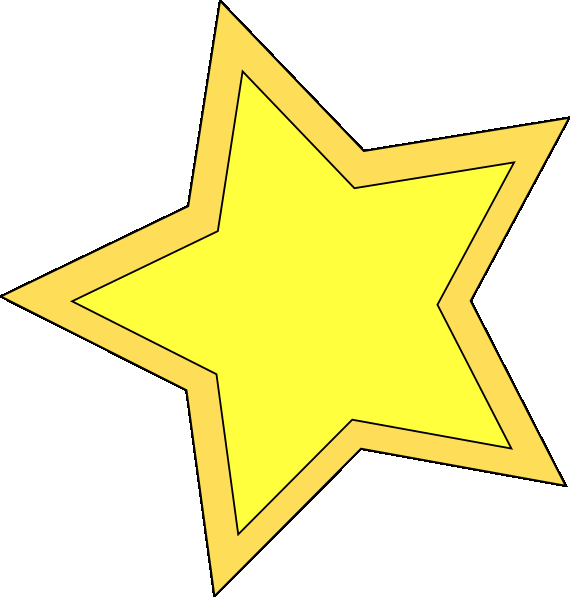 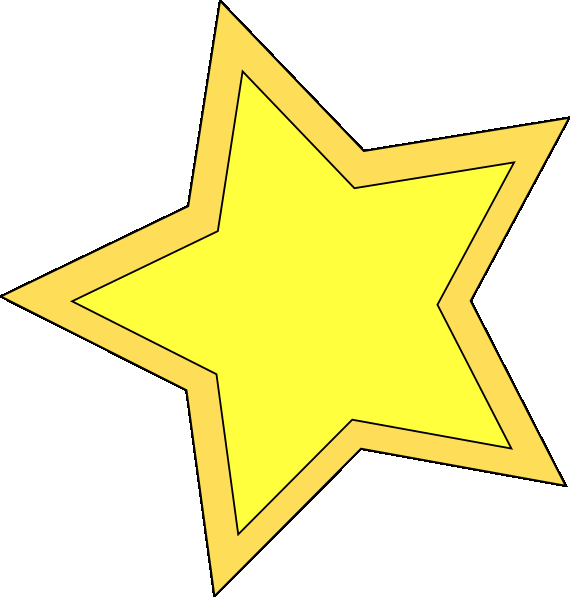 